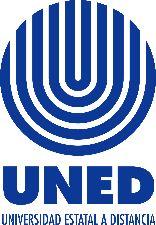 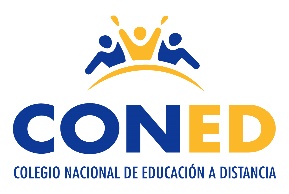 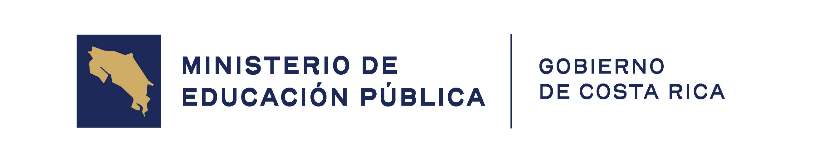 Colegio Nacional de Educación a DistanciaUniversidad Estatal a DistanciaCoordinación de MatemáticaOrientaciones AcadémicasCódigo: 80000 Nivel: SétimoI semestre 2024Elaborado por: Annia Marín AlvaradoCorreo electrónico: amarina@uned.ac.crTeléfono: 8387-4602 Horario de atención: de lunes a sábado de 8:00 am a 6:00 pmVisite la página web ingresando a: www.coned.ac.cr 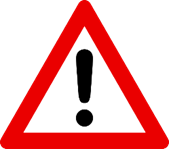 Atención Orientación GeneralPara orientar su proceso de estudio, leer lo siguiente:Educación a distancia: Se debe asumir una actitud autónoma en el proceso de estudio; leer los temas que correspondan a cada semana, establecer un horario de estudio a partir de las orientaciones, se recomienda asistir a las tutorías habilitadas en cada sede para fortalecer el proceso de aprendizaje.Materiales y recursos didácticos:Tutoría presencial: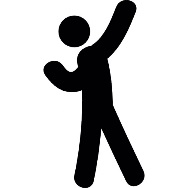 Proceso de interacción y comunicación con el tutor, le permite aclarar dudas, en CONED la asistencia a la tutoría no es obligatoria sin embargo es un recurso de apoyo educativo. Para que la tutoría sea provechosa el estudiante debe llegar con los temas leídos y plantear dudas.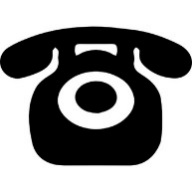 Tutoría Telefónica: Puede comunicarse con el coordinador de la materia en caso de tener dudas sobre las tareas o temas puntuales, lo anterior en caso de que no poder asistir a tutorías.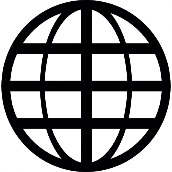 Blog de la asignatura:Ingresando a la página de CONED www.coned.ac.cr, puede acceder al blog de cada materia, donde encontrará materiales que le permiten prepararse para la tutoría.Video tutoriales: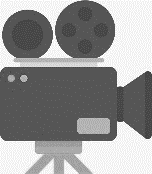 Cada materia cuenta con grabaciones sobre diferentes temas de interés según nivel y materia, puede acceder al espacio de video tutorías ubicado en la página web de CONED. Cursos virtuales híbridos: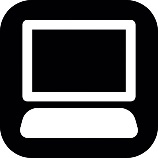 Permiten flexibilidad y acompañamiento en el proceso de estudio desde una computadora portátil o un teléfono inteligente. La apertura de los cursos depende de la proyección establecida.Antología del curso: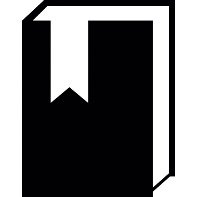 Material base para las pruebas y tareas.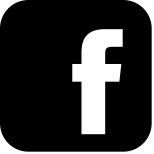 Facebook: Mi Coned
Sedes de CONED		El Programa CONED está en la mejor disposición de atender a sus consultas en los teléfonos   y correo electrónico correspondiente a cada una de las sedes.Esta asignatura se aprueba con un promedio mínimo de 65, una vez sumados los porcentajes de las notas de las tareas y  pruebas 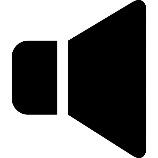 NOTA : La entrega de las Tareas en la fecha establecida en el cronograma  ( Según horario y disposiciones de cada SEDE)  Atención a continuación términos que dentro de su proceso educativo son de interés:Calendarización de Pruebas Escritas Primer  Semestre 2024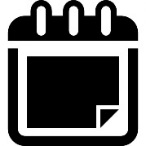 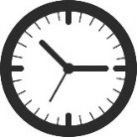 Consulte la hora de aplicación en la sede respectiva, este atento a la siguiente distribución de días según sedes versión A y Versión B, tome en cuenta que las sedes versión A atienden de lunes a viernes y las sedes B sábado y domingo. Fechas de aplicación de pruebas de suficiencia y ampliación comunicarse en la sede respetiva1 Sede Ciudad Neilly, Horario de aplicación Miércoles  y Jueves .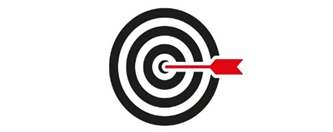 Orientaciones del Primer Semestre 2024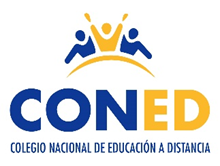 Colegio Nacional de Educación a DistanciaSede _______Nombre del estudiante:_______________________Número de cédula: 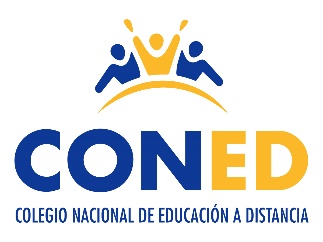 _______________________Sección:______Materia:__________Profesor:____________________________Fecha de entrega: ________________Nota obtenida: 		Puntos obtenidos 		PorcentajeFirma del docente:_______________------------------------------------------------------------------------------------------------Indicaciones Generales:El trabajo debe entregarse a mano, con portada y bibliografía correspondiente. Entregue su trabajo en las fechas y sede correspondiente, según lo indica el cronograma. Puede utilizar como fuente de consulta su libro de texto, o bien otras fuentes complementarias que cumplan con los estándares de calidad. Anote la bibliografía utilizada. Las ilustraciones solicitadas pueden ser construidas a mano, o bien recortadas u obtenidas de material impreso o de la red internet, lo importante es que guarden coherencia con el concepto y calidad en cuanto a la estética. El trabajo es estrictamente individual, y su realización debe responder a un esfuerzo de formación autodidacta y responsable.Selección de respuesta: para las preguntas del 1 al 10 elija la opción que contiene la respuesta correcta.Un número divisible por 3 corresponde a           (   )  		                           (   )  		                   (   )  La opción que contiene un número divisible por 5 corresponde a           (   )  		                     (   )  		                              (   )  	Un número divisible por 11 corresponde a           (   )  		                    (   )  	                                         (   )  Un número divisible por 6 corresponde a           (   )  		                     (   )  			               (   )  	La opción que contiene un número divisible por 7 corresponde a           (   )  		                    (   )  	                                        (   )  Un número divisible por 2 y por 7 corresponde a           (   )  		                   (   )  		                            (   )  Un múltiplo de 8 corresponde a         (   )  			                   (   )  			                (   )  							El 15 es un múltiplo del número          (   )  			             (   )  		   	                         (   )  Un número primo corresponde a          (   )  		                   (   )  		                           (   )  Un número compuesto corresponde a          (   )   	                	       (   )  				   (   )  Determine el resultado de las siguientes expresiones (Valor 4pts, un punto cada acierto): =________=________=  ________=________En la siguiente tabla se muestran las temperaturas que se presentaron durante una semana de invierno en Toronto, Canadá (Valor 3pts, un punto cada acierto):Con base en la información presente en la tabla anterior, conteste las siguientes preguntas¿Cuál fue el día que se presentó la temperatura más baja?                                    ___________¿Cuál fue el día que se presentó la temperatura más alta?                                    ___________Entre el jueves y viernes.  ¿Cuál fue el día que tuvo la temperatura más alta?  __________                                                           Resuelva la siguiente operación (Valor 4pts):Resuelva los siguientes problemas en el espacio asignado. Deben aparecer todos los pasos que lo llevaron a la solución:José dispone de 3 pedazos de mecate de 180 cm, 60 cm y 120 cm. Si quiere cortarlos en trozos iguales y de la mayor longitud posible sin que sobre nada.                 (Valor 4pts)Conteste:						¿Qué longitud debe tener cada trozo?¿Cuántos trozos obtendrá en total?Beatriz y Raquel visitan un establo para ir a montar a caballo. Raquel lo hace cada 12 días y Beatriz lo hace cada 18 días, si ambas estuvieron en el establo el lunes, entonces, ¿Cuántos días deben de transcurrir para que Beatriz y Raquel vuelvan a coincidir en el establo?      (Valor 4pts)          Colegio Nacional de Educación a DistanciaSede _______Nombre del estudiante:_______________________Número de cédula: _______________________Sección:______Materia:__________Profesor:____________________________Fecha de entrega: ________________Nota obtenida: 		Puntos obtenidos 		PorcentajeFirma del docente:_______________------------------------------------------------------------------------------------------------Indicaciones Generales:El trabajo debe entregarse a mano, con portada y bibliografía correspondiente. Entregue su trabajo en las fechas y sede correspondiente, según lo indica el cronograma. Puede utilizar como fuente de consulta su libro de texto, o bien otras fuentes complementarias que cumplan con los estándares de calidad. Anote la bibliografía utilizada. Las ilustraciones solicitadas pueden ser construidas a mano, o bien recortadas u obtenidas de material impreso o de la red internet, lo importante es que guarden coherencia con el concepto y calidad en cuanto a la estética. El trabajo es estrictamente individual, y su realización debe responder a un esfuerzo de formación autodidacta y responsable.La medida de un ángulo congruente con un ángulo de 53˚ corresponde a (    )  37 ˚                                            (    )  53 ˚                                           (    )  143 ˚Si un ángulo mide 65˚, entonces, la medida de un ángulo complementario con él corresponde a (    )  25 ˚                                            (    )  65 ˚                                           (    )  155 ˚La medida de un ángulo suplementario con un ángulo cuya medida es 70˚ corresponde a (    )  20 ˚                                            (    )  70 ˚                                           (    )  110 ˚ Si dos ángulos son congruentes y suplementarios; la medida de uno de esos ángulos corresponde a (    )  45 ˚                                            (    )  90 ˚                                           (    )  180 ˚Si dos ángulos son suplementarios y uno mide el doble de la medida del otro, ¿cuál es la medida de cada ángulo?(    )    y                             (    )    y                            (    )    y  Con base en los datos de la figura adjunta identifique lo que se le solicita. Use para ello la simbología correcta (Valor 6 pts., un punto cada acierto):De acuerdo con la siguiente figura escriba en el espacio lo que se le solicita (Valor 3 pts.):Considere los datos que se presentan en la siguiente figura e identifique lo que se solicita              (Valor 4 pts.):De acuerdo con los datos de la figura adjunta, la cual corresponde a un cubo, identifique lo que se le solicita. Use para ello la simbología correcta (Valor 4 pts.):Si un ángulo mide  de un ángulo recto ¿Cuánto mide su suplemento?   Si un ángulo mide  de un ángulo llano ¿Cuánto mide su complemento?   Colegio Nacional de Educación a DistanciaSede _______Nombre del estudiante:_______________________Número de cédula: _______________________Sección:______Materia:__________Profesor:____________________________Fecha de entrega: ________________Nota obtenida: 		Puntos obtenidos 		PorcentajeFirma del docente:_______________------------------------------------------------------------------------------------------------Indicaciones Generales:El trabajo debe entregarse a mano, con portada y bibliografía correspondiente. Entregue su trabajo en las fechas y sede correspondiente, según lo indica el cronograma. Puede utilizar como fuente de consulta su libro de texto, o bien otras fuentes complementarias que cumplan con los estándares de calidad. Anote la bibliografía utilizada. Las ilustraciones solicitadas pueden ser construidas a mano, o bien recortadas u obtenidas de material impreso o de la red internet, lo importante es que guarden coherencia con el concepto y calidad en cuanto a la estética. El trabajo es estrictamente individual, y su realización debe responder a un esfuerzo de formación autodidacta y responsable.Considere la sucesión aritmética dada en cada caso y conteste lo que se le solicita (Valor 4 pts.):Determine el valor de los primeros 5 términos de la siguiente sucesión, para ello haga uso de la Ley de formación dada en la tabla (Valor 5 pts.)Para cada una de las siguientes sucesiones determine la ley de formación (Valor 3 pts.)3, 5, 7, 9, 	__________-2,3,8,13,	__________4,8,12,16,	__________Para una actividad en su empresa, Don Pedro desea cocinar una lasaña. Si para cocinar una lasaña de pollo para 8 personas se requiere de 1250 gramos de pollo, entonces, ¿Cuantos gramos de pollo se necesitarán para hacer lasaña para 32 personas?En las instalaciones del CONED se realizaron algunas remodelaciones para cumplir con los lineamientos estipulados para inicio del curso lectivo, si se contrató a 3 empleados los cuáles tardaron   12 días, entonces, ¿Cuántos días hubieran tardado si se hubieran contratado 9 empleados en realizar el mismo trabajo? SedeTeléfonoEncargado(s)Correo electrónico Acosta 2410-3159Norlen Valverde Godíneznvalverde@uned.ac.cr Alajuela 2440-4326 EXT 109/2443-6746Nelson Briceño Vargas   nbriceno@uned.ac.crAtenasTel 2446-0779. /2446-0778.Jenny Alpízar Solano.jalpizar@uned.ac.crCartago2552 6683Paula Céspedes Sandípcespedes@uned.ac.crCiudad Neilly2783-3333Merab Miranda Picadommiranda@uned.ac.crEsparza2258 2209Adriana Jiménez Barbozaajimenezb@Uned.ac.crHeredia2262-7189Manuel Chacón Ortizmchacono@uned.ac.crLiberia2234-3236 EXT 4151-4152-41564Flor Umaña Contrerasfumana@uned.ac.crLimón2758-1900Marilin Sánchez Sotelamasanchezs@uned.ac.cr Nicoya2685-4738Daniel Hamilton Ruiz Arauzdruiza@uned.ac.crPalmares2452-0531Maritza Isabel Zúñiga  Naranjomzuniga@uned.ac.cr Puntarenas2661-3300Sindy Scafidi Ampiésscafidi@uned.ac.cr Puriscal 22343236 ( Est:4501)Roberto Fallas Morarfallas@uned.ac.crParrita 2777-0372Lourdes Chaves Aviléslochaves@uned.ac.cr San José2221-3803Diana Acuña Serranodacuna@uned.ac.cr Turrialba2556-3010Mirla Sánchez Barbozamsanchezb@uned.ac.cr I Prueba escrita 20% II Prueba escrita 20%III Prueba escrita 20%I Tarea 10%II Tarea 15%III Tarea 15%Prueba de ampliación En caso de que el promedio final sea inferior al mínimo requerido para aprobar la materia, tiene derecho a realizar las pruebas de ampliación, que comprenden toda la materia del semestre. Tendrá derecho a realizar prueba de ampliación, el estudiante que haya cumplido con el 80% de las acciones evaluativas asignadas. (Pruebas y tareas) Art. 48 del REA. La inasistencia sin justificación de la persona estudiante a la primera convocatoria, no afecta su derecho a asistir a la segunda convocatoria. En caso de ausencia justificada a alguna de las convocatorias lo que procede es la reprogramación de esta.Prueba de suficiencia Constituye una única prueba que se aplica al final del semestre, con los mismos contenidos de los cursos ordinarios.  Para llevar un curso por suficiencia no tiene que haber sido cursado ni reprobado. La persona estudiante solicita en periodo de matrícula la aplicación de la prueba, se debe de poseer dominio de la asignatura. Art-. 66 REAEstrategia de promociónCuando se debe una única materia para aprobar se valora esta opción, para ello se tiene que tomar en cuenta haber cumplido con todas las pruebas y 80% de las tareas. (el comité de evaluación ampliado determinará la condición final de la persona estudiante) Art-. 54 REAHaber presentado las pruebas de ampliación en las dos convocatorias.Condiciones para eximirse Tiene derecho a eximirse el estudiante que haya obtenido una calificación de 90 o más en cada uno de los componentes de la calificación. Art-. 43 REAExtra clases o Tareas  Para la entrega de los extra clases, debe seguir los procedimientos de cada sede, ya sea entregarlas al tutor de cada materia en las tutorías respectivas, en la fecha indicada en las orientaciones del curso, en caso de ausencia del docente o porque tenga un horario limitado, se entregará en la oficina de cada sede de acuerdo con el horario establecido.En el caso de recibirse trabajos iguales, se les aplicará el artículo 33 del Reglamento de Evaluación de los Aprendizajes y, en consecuencia, los estudiantes obtendrán la nota mínima de un uno. Se aclara que siguiendo el Artículo 27 del REA “las tareas pueden ser desarrolladas, durante las tutorías o fuera de este horario”, no alterando por este acto la validez del instrumento evaluativo. Durante el proceso de mediación a distancia, las tareas serán enviadas por las plataformas tecnológicas indicadas para la comunicación docente – estudiante o bien siguiendo las indicaciones de la sede respectiva. Para efectos de cursos modalidad virtual, las tareas deben ser enviadas por la plataforma Moodle según corresponda el entorno para cada asignatura. VERSIÓN AVERSIÓN AVERSIÓN AVERSIÓN AVERSIÓN BVERSIÓN BVERSIÓN BVERSIÓN BVERSIÓN BVERSIÓN BSan José, Nicoya, Turrialba, Heredia, Esparza , Cartago, Acosta, Parrita, Alajuela San José, Nicoya, Turrialba, Heredia, Esparza , Cartago, Acosta, Parrita, Alajuela San José, Nicoya, Turrialba, Heredia, Esparza , Cartago, Acosta, Parrita, Alajuela San José, Nicoya, Turrialba, Heredia, Esparza , Cartago, Acosta, Parrita, Alajuela Palmares, Liberia, Limón, Puntarenas, Ciudad Neilly 1, Atenas , Puriscal Palmares, Liberia, Limón, Puntarenas, Ciudad Neilly 1, Atenas , Puriscal Palmares, Liberia, Limón, Puntarenas, Ciudad Neilly 1, Atenas , Puriscal Palmares, Liberia, Limón, Puntarenas, Ciudad Neilly 1, Atenas , Puriscal Palmares, Liberia, Limón, Puntarenas, Ciudad Neilly 1, Atenas , Puriscal Palmares, Liberia, Limón, Puntarenas, Ciudad Neilly 1, Atenas , Puriscal PROGRAMACIÓN DE I PRUEBA ESCRITAPROGRAMACIÓN DE I PRUEBA ESCRITAPROGRAMACIÓN DE I PRUEBA ESCRITAPROGRAMACIÓN DE I PRUEBA ESCRITAPROGRAMACIÓN DE I PRUEBA ESCRITAPROGRAMACIÓN DE I PRUEBA ESCRITAPROGRAMACIÓN DE I PRUEBA ESCRITAPROGRAMACIÓN DE I PRUEBA ESCRITAPROGRAMACIÓN DE I PRUEBA ESCRITAPROGRAMACIÓN DE I PRUEBA ESCRITAVERSIÓN AVERSIÓN AVERSIÓN AVERSIÓN AVERSIÓN AVERSIÓN AVERSIÓN AVERSIÓN BVERSIÓN BLunes 18 de Marzo Martes 19 de MarzoMiércoles 20 de MarzoJueves 21 de MarzoJueves 21 de MarzoViernes 22 de Marzo Viernes 22 de Marzo Sábado 23 de Marzo Domingo 24 de Marzo MatemáticaEstudiosSocialesEspañolCiencias/BiologíaCiencias/BiologíaInglésInglésMatemáticaEspañolSocialesInglésCiencias/ BiologíaPROGRAMACIÓN DE II PRUEBA ESCRITAPROGRAMACIÓN DE II PRUEBA ESCRITAPROGRAMACIÓN DE II PRUEBA ESCRITAPROGRAMACIÓN DE II PRUEBA ESCRITAPROGRAMACIÓN DE II PRUEBA ESCRITAPROGRAMACIÓN DE II PRUEBA ESCRITAPROGRAMACIÓN DE II PRUEBA ESCRITAPROGRAMACIÓN DE II PRUEBA ESCRITAPROGRAMACIÓN DE II PRUEBA ESCRITAPROGRAMACIÓN DE II PRUEBA ESCRITALunes 22 de abril Martes 23 de abrilMiércoles 24 de abrilJueves 25 de abrilJueves 25 de abrilViernes 26 de abrilViernes 26 de abrilSábado 27 de abrilDomingo 28 de abrilMatemáticaEstudiosSocialesEducación CívicaEspañolCiencias/BiologíaCiencias/BiologíaInglésInglésMatemáticaEspañolSocialesInglésEducación CívicaCiencias/ BiologíaPROGRAMACIÓN III PRUEBA ESCRITAPROGRAMACIÓN III PRUEBA ESCRITAPROGRAMACIÓN III PRUEBA ESCRITAPROGRAMACIÓN III PRUEBA ESCRITAPROGRAMACIÓN III PRUEBA ESCRITAPROGRAMACIÓN III PRUEBA ESCRITAPROGRAMACIÓN III PRUEBA ESCRITAPROGRAMACIÓN III PRUEBA ESCRITAPROGRAMACIÓN III PRUEBA ESCRITAPROGRAMACIÓN III PRUEBA ESCRITAVERSIÓN AVERSIÓN AVERSIÓN AVERSIÓN AVERSIÓN AVERSIÓN AVERSIÓN AVERSIÓN BVERSIÓN BLunes 20 de Mayo Martes 21 de Mayo Miércoles 22 de Mayo Jueves 23 de Mayo Jueves 23 de Mayo Jueves 23 de Mayo Viernes 24 de Mayo Sábado 25 de Mayo Domingo 26 de Mayo MatemáticaEstudiosSocialesEducación CívicaEspañolCiencias/BiologíaCiencias/BiologíaCiencias/BiologíaInglésMatemáticaEspañolSocialesInglésEducación CívicaCiencias/ BiologíaSemana LectivaFechaCriterios de EvaluaciónIndicadores del aprendizaje esperadoActividades0.5 al 11 de febreroInicio del curso lectivo 2024Semana de inducción obligatoria para las 16 sedes del CONEDAplicación de Estrategias de promociónPruebas de suficiencia12 al 18 de febrero1. Calcular expresiones numéricas aplicando el concepto de potencia y la notación exponencial.2. Resolver una combinación de operaciones que involucre o no el uso de paréntesis.3. Aplicar el algoritmo de la división en la resolución de problemas.4. Aplicar los conceptos de divisibilidad, divisor, factor y múltiplo de un número natural en la resolución de problemas en diferentes contextos.5. Identificar números primos y compuestos.6. Descomponer un número compuesto en sus factores primos.Identifica datos en diferentes situaciones propuestas, relacionados con el concepto de potencia y su notación.Aplica la notación exponencial en la resolución de situaciones, en diferentes situaciones del contexto.Aplica una ruta de solución que involucre una combinación de operaciones con o sin uso de paréntesis, en la solución de problemas del contexto.Organiza procedimientos relacionados con el algoritmo de la división, para resolver situaciones del contexto.Interrelaciona procedimientos del algoritmo de la división con la resolución de problemas cotidianos.Descubre relaciones entre el algoritmo de la división y conceptos de divisibilidad, divisor, factor y múltiplo de un número natural en la resolución de problemas.Establece la forma de presentar un número compuesto como producto de factores primos.Inicio de TutoríasInicio cursos virtuales a estudiantes2.19 al 25 de febrero7. Obtener el Mínimo Común Múltiplo de dos números aplicando el algoritmo correspondiente.8. Obtener el Máximo Común Divisor de dos números aplicando el algoritmo correspondiente.9. Plantear y resolver problemas donde se utilice el Mínimo Común Múltiplo y el Máximo Común Divisor.10. Identificar números enteros negativos en contextos reales.11. Plantear y resolver operaciones y problemas utilizando las relaciones de orden en los números enteros.12. Ubicar números enteros en la recta numérica.13. Determinar el opuesto y el valor absoluto de un número entero, en ejercicios o problemas del contexto.Identifica en situaciones problematizadoras, si se requiere la aplicación del Mínimo Común Múltiplo o Máximo Común divisor de dos números.Aplica el mínimo Común Múltiplo o Máximo Común divisor de dos números en situaciones problematizadoras.Evalúa las soluciones a partir del cálculo del Mínimo Común Múltiplo y el Máximo Común Divisor, en la resolución de situaciones problematizadoras.Identifica números enteros negativos en contextos reales.Identifica el opuesto y el valor absoluto de un número entero.Interrelaciona el orden en los números enteros y su ubicación en la recta numérica.Propone soluciones para operaciones y problemas utilizando las relaciones de orden en los números enteros.3.26 de febrero al 3 de marzo14. Resolver problemas aplicando sumas, restas, multiplicaciones y divisiones de números enteros.15. Simplificar cálculos mediante el uso de las propiedades de conmutatividad y asociatividad de la adición y multiplicación.16. Calcular potencias cuya base sea un número entero y el exponente sea un número natural.17. Utilizar las propiedades de potencias para representar el resultado de operaciones con potencias de igual base.Identifica operaciones que pueden ser utilizadas en la resolución de problemas cotidianos.Aplica las operaciones de sumas, restas, multiplicaciones y divisiones de números enteros, para dar solución a problemas cotidianos.Evalúa el uso de las propiedades de conmutatividad y asociatividad de la adición y multiplicación, en la solución de problemas cotidianos.Contrasta patrones encontrados en ejercicios y problemas que pueden ser expresados como potencias cuya base sea un número entero y el exponente un número natural.Interrelaciona las propiedades de potencias para representar el resultado de operaciones con potencias de igual base.4.4 al 10 de marzo18. Identificar la relación entre potencias y raíces como operaciones inversas.19. Calcular la raíz de un número entero cuyo resultado sea entero.20. Calcular resultados de operaciones con números enteros en expresiones que incorporen la combinación de operaciones con paréntesis o sin ellos.21. Resolver problemas en los que se apliquen las operaciones con números enteros.Identifica la relación de potencias y raíces como operaciones inversas.Utiliza procedimientos para determinar la raíz de entero cuyo resultado sea entero.Identifica operaciones con números enteros que se desprenden de ejercicios o problemas cotidianos.Aplica propiedades y priorización de operaciones en números enteros que incorporen la combinación de operaciones con paréntesis o sin ellos para la solución de ejercicios o problemas cotidianos.Aplica una ruta para dar solución a problemas en los que se apliquen las operaciones con números enteros.8 de marzo Día Internacional de las mujeresEntrega I Tarea5.11 al 17 de marzo1. Identificar en dibujos y objetos del entorno puntos, segmentos, rectas, semirrectas, rayos, planos, puntos colineales y no colineales, puntos coplanares y no coplanares.2. Identificar y localizar el punto medio de un segmento.3. Identificar y trazar rectas paralelas, perpendiculares, concurrentes en diferentes contextos.4. Utilizar la notación simbólica de cada concepto estableciendo relación con su representación gráfica.5. Enunciar relaciones entre los conceptos geométricos mediante notación simbólica.Identifica elementos geométricos básicos en dibujos y objetos de diferentes contextos.Identifica el punto medio de un segmento en ejercicios y objetos en un determinado contexto.Organiza elementos para el trazo de diferentes tipos de rectas en el plano en diferentes contextos.Complementa la descripción de conceptos básicos con su notación simbólica y su representación gráfica.Interrelaciona los conceptos geométricos en diferentes contextos.6.18 al 24 de marzoI PRUEBA ESCRITA Temas de la I Prueba escrita  (Semanas de la 1 a la 5)20 de marzo: Aniversario de la Batalla de Santa Rosa7.25 al 31 de marzoSemana Santa8.1 al 7 de abril6. Reconocer en figuras tridimensionales diversos elementos como caras, aristas, vértices.7. Establecer relaciones entre los diversos elementos de figuras tridimensionales: vértices, caras y aristas, rectas y segmentos paralelos, perpendiculares, planos paralelos y perpendiculares.8. Reconocer en diferentes contextos ángulos llanos, adyacentes, los que forman par lineal y los opuestos por el vértice.9. Identificar ángulos congruentes, complementarios, suplementarios en diferentes contextos.10. Determinar medidas de ángulos sabiendo que son congruentes, complementarios o suplementarios con otros ángulos dados.11. Aplicar la relación entre las medidas de ángulos determinados por tres rectas coplanares dadas.12. Obtener y aplicar medidas de ángulos determinados por dos rectas paralelas y una transversal a ellas, conociendo la medida de uno de ellos.Utiliza elementos presentes en figuras tridimensionales.Propone nuevas relaciones entre los elementos presentes en figuras tridimensionales.Identifica pares de ángulos en un determinado contexto.Identifica patrones sencillos en pares de ángulos presentes en diferentes contextos.Descubre relaciones métricas entre pares de ángulos que son congruentes, complementarios o suplementarios.Utiliza las relaciones métricas entre pares de ángulos determinados por rectas coplanares.Describe relaciones métricas entre pares de ángulos determinados por   dos rectas paralelas y una transversal para utilizarlas en contextos complejos.9.8 al 14 de abril13. Aplicar la desigualdad triangular.14. Aplicar la propiedad de la suma de las medidas de los ángulos internos de un triángulo.15. Determinar medidas de ángulos internos y externos de un triángulo, conociendo medidas de los otros ángulos.16. Aplicar la propiedad de la suma de los ángulos internos de un cuadrilátero convexo.17. Aplicar la propiedad de la suma de los ángulos externos de un cuadrilátero convexo.18. Resolver problemas que involucren ángulos, triángulos, cuadriláteros, sus propiedades y cálculo de áreas.19. Utilizar software de geometría dinámica para la visualización y la verificación de propiedades geométricas.Establece cuando una terna corresponde a las medidas de un triángulo.Utiliza relaciones métricas entre los ángulos de un triángulo cualquiera.Identifica datos para la solución de ejercicios aplicando la medida de ángulos internos y externos de un triángulo, conociendo medidas de los otros ángulos.Aplica la propiedad sobre las medidas de ángulos internos y externos de un triángulo, conociendo medidas de los otros ángulos.Aplica la propiedad de la suma de los ángulos internos de un cuadrilátero convexo, en la solución de ejerciciosAplica la propiedad de la suma de los ángulos externos de un cuadrilátero convexo, en la solución de ejercicios y problemas.Evalúa la solución obtenida en problemas que involucren ángulos, triángulos, cuadriláteros, sus propiedades y cálculo de áreas.Identifica recursos para la búsqueda de información que favorezca   la visualización y la verificación de propiedades geométricas.Utiliza los recursos tecnológicos digitales en la visualización y la verificación de propiedades geométricasReconoce la utilidad de los recursos digitales en la visualización y la verificación de propiedades geométricas.Entrega II Tarea10.15 al 21 de abril20. Representar puntos y figuras geométricas en un plano con un sistema de ejes cartesianos.21. Determinar algebraicamente el punto medio de un segmento.22. Ubicar puntos en el interior y en el exterior de figuras cerradas en un plano con un sistema de ejes cartesianos.Identifica puntos y figuras geométricas en un sistema de ejes cartesianos.Interrelaciona el punto medio de un objeto de forma algebraica. Establece la ubicación de puntos en el interior y en el exterior de figuras cerradas en un plano con un sistema de ejes cartesianos.23 de abril: Día del Libro11.22 al 28 de abrilII PRUEBA ESCRITA Temas de la II Prueba escrita  Semanas  8, 9 y 10Horario según corresponda a cada sede12.29 de abril al 5 de mayo1. Identificar la ley de formación de una sucesión utilizando lenguaje natural, tabular y algebraico.2. Plantear y resolver problemas relacionados con sucesiones y patrones.3. Identificar relaciones de proporcionalidad inversa en diversos contextos reales.4. Analizar relaciones de proporcionalidad directa e inversa de forma verbal, tabular, gráfica y algebraica.Explica datos, hechos o acciones en cuadros, gráficos u otros, según los patrones encontrados, para dar respuesta a una situación determinada.Complementa la descripción de datos, hechos o acciones, según la relación de causalidad o la ley de formación, encontrada entre ellos.Utiliza la ley de formación de una sucesión utilizando lenguaje natural, tabular y algebraico, según sean los datos de la sucesión planteada.1 de mayo: Día Internacional de la Clase Trabajadora. Feriado13.6 al 12 de mayo1. Reconocer la Estadística como una herramienta imprescindible para el análisis de datos dentro de diferentes contextos y áreas científicas.2. Analizar el desarrollo histórico de la disciplina3. Analizar información estadística que ha sido resumida y presentada en cuadros, gráficas u otras representaciones vinculadas con diversas áreas.4. Identificar los conceptos: unidad estadística, características o variables, observaciones o datos, población y muestra, para problemas estadísticos vinculados con diferentes contextos.5. Identificar el tipo de dato cuantitativo o cualitativo correspondiente a una característica o variable.Explica datos estadísticos resumidos en cuadros, gráficos u otros, según correspondan a muestra o población.Identifica la unidad estadística y las variables (o cualidades) de los datos de una muestra o población determinada.Contrasta datos cuantitativos o cualitativos detectados en una muestra o población determinada con el propósito de identificar cuál es el tipo de variable o característica presente.Entrega III Tarea14.13 al 19 de mayo6. Identificar la importancia de la variabilidad para el análisis de datos.7. Recolectar datos del entorno por medio de experimentación o interrogación.8. Utilizar representaciones tabulares para resumir un conjunto de datos.9. Determinar medidas estadísticas de resumen: moda, media aritmética, máximo, mínimo y recorrido, para caracterizar un grupo de datos.Interrelaciona un conjunto de datos y los presenta a través de tablas  Interrelaciona un conjunto de datos y los caracteriza mediante medidas estadísticas de resumen: moda, media aritmética, máximo, mínimo y recorrido.Establece relaciones entre representaciones tabulares y medidas estadísticas de resumen para resumir y caracterizar un conjunto de datos.15.20 al 26 de mayo22 de mayo: Día internacional de la BiodiversidadIII PRUEBA ESCRITA Temas de la III Prueba escrita   12, 13 y 14Horario según corresponda a cada sede16.27 de mayo al 2 de junioEntrega de resultados17.3 al 9 de junioPruebas de ampliación I convocatoria18.10 al 16 de junioResultados finales a los estudiantes19.17 al 23 de junioPruebas de ampliación II convocatoriaLista de estudiantes para la estrategia de promoción. Entregar información a estudiantes.APLICACIÓN ESTRATEGIAS DE PROMOCIÓN: SEDES A/ SEDES B al entrar al II semestre 202420.24 al 30 de junioMatrícula II semestre 202421.1 al 7 de julioReceso de medio periodo para docentes y estudiantes22.8 al 14 de julioReceso de medio periodo para docentes y estudiantesLunesMartesMiércolesJuevesViernesSábadoDomingo4°C-2°C0°C-5°C-1°C-12°C-9°CPuntaje01234CriterioNo resuelve el ejercicio o es incorrectoIdentifica las operaciones a resolverIdentifica el orden en el que debe resolver las operacionesUtiliza correctamente el procedimientoObtiene un resultado correctoPuntaje1234CriterioIdentifica los datos del problemaIdentifica el procedimiento a utilizarUtiliza correctamente el procedimientoInterpreta las respuestas obtenidasPuntaje1234CriterioIdentifica los datos del problemaIdentifica el procedimiento a utilizarUtiliza correctamente el procedimientoInterpreta las respuestas obtenidas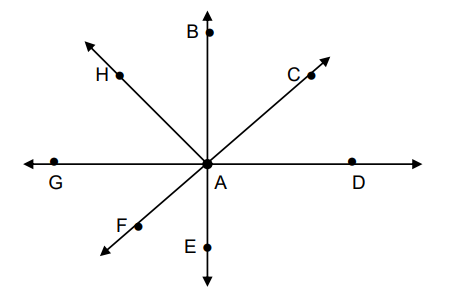 Un par de ángulos consecutivos:________________________     Un par de ángulos opuestos por el vértice________________________     Un par de ángulos adyacentes________________________     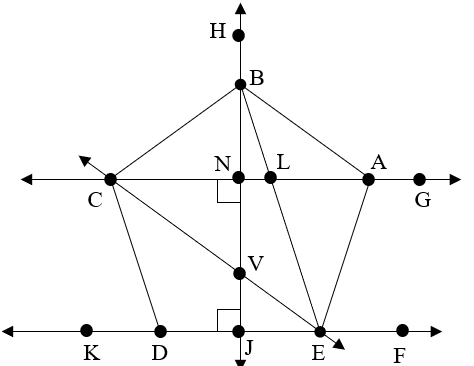 Un ángulo Consecutivo con                     __________Un ángulo adyacente con                       __________Un ángulo opuesto con el vértice con      __________¿Cuántos vértices tiene en total?             _______¿Cuántas aristas tiene en total?                _______¿Cuántas caras tiene en total?                  _______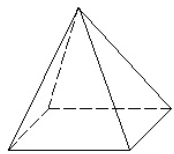 Dos segmentos paralelos                     __________Dos segmentos perpendiculares        __________Dos planos paralelos                            __________Dos planos perpendiculares           ________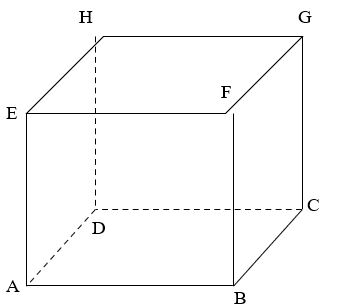 Un segmento paralelo a                         ________Un segmento perpendicular a              ________El plano paralelo al plano ABCD                  ________Un plano perpendicular al plano EHDA      ________Puntaje123CriterioIdentifica el procedimiento a utilizarUtiliza correctamente el procedimientoInterpreta la respuesta obtenidaPuntaje123CriterioIdentifica el procedimiento a utilizarUtiliza correctamente el procedimientoInterpreta la respuesta obtenidaSucesión AritméticaDetermine:         14,9,4,-1…Encontrar el término 6       ___________Encontrar el término 13   ____________-7,-1,5,11,17,… Encontrar el término 7       ___________Encontrar el término 10   ____________n123454n-5Puntaje1234CriterioIdentifica los datos del problemaIdentifica el procedimiento a utilizarUtiliza correctamente el procedimientoInterpreta la respuesta obtenidaPuntaje1234CriterioIdentifica los datos del problemaIdentifica el procedimiento a utilizarUtiliza correctamente el procedimientoInterpreta la respuesta obtenida